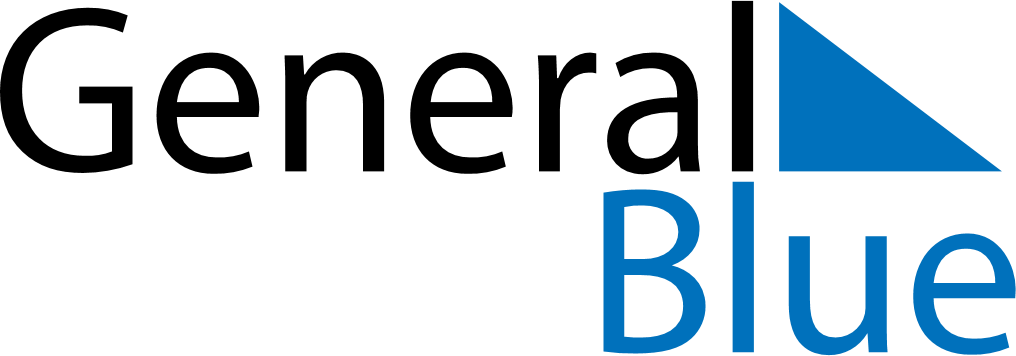 February 2024February 2024February 2024February 2024February 2024February 2024Avanuorri, Troms og Finnmark, NorwayAvanuorri, Troms og Finnmark, NorwayAvanuorri, Troms og Finnmark, NorwayAvanuorri, Troms og Finnmark, NorwayAvanuorri, Troms og Finnmark, NorwayAvanuorri, Troms og Finnmark, NorwaySunday Monday Tuesday Wednesday Thursday Friday Saturday 1 2 3 Sunrise: 9:31 AM Sunset: 1:38 PM Daylight: 4 hours and 7 minutes. Sunrise: 9:24 AM Sunset: 1:45 PM Daylight: 4 hours and 21 minutes. Sunrise: 9:17 AM Sunset: 1:52 PM Daylight: 4 hours and 34 minutes. 4 5 6 7 8 9 10 Sunrise: 9:11 AM Sunset: 1:58 PM Daylight: 4 hours and 47 minutes. Sunrise: 9:05 AM Sunset: 2:05 PM Daylight: 4 hours and 59 minutes. Sunrise: 8:59 AM Sunset: 2:11 PM Daylight: 5 hours and 11 minutes. Sunrise: 8:53 AM Sunset: 2:17 PM Daylight: 5 hours and 23 minutes. Sunrise: 8:47 AM Sunset: 2:23 PM Daylight: 5 hours and 35 minutes. Sunrise: 8:41 AM Sunset: 2:29 PM Daylight: 5 hours and 47 minutes. Sunrise: 8:36 AM Sunset: 2:34 PM Daylight: 5 hours and 58 minutes. 11 12 13 14 15 16 17 Sunrise: 8:30 AM Sunset: 2:40 PM Daylight: 6 hours and 9 minutes. Sunrise: 8:25 AM Sunset: 2:45 PM Daylight: 6 hours and 20 minutes. Sunrise: 8:19 AM Sunset: 2:51 PM Daylight: 6 hours and 31 minutes. Sunrise: 8:14 AM Sunset: 2:56 PM Daylight: 6 hours and 42 minutes. Sunrise: 8:08 AM Sunset: 3:02 PM Daylight: 6 hours and 53 minutes. Sunrise: 8:03 AM Sunset: 3:07 PM Daylight: 7 hours and 3 minutes. Sunrise: 7:58 AM Sunset: 3:12 PM Daylight: 7 hours and 14 minutes. 18 19 20 21 22 23 24 Sunrise: 7:53 AM Sunset: 3:17 PM Daylight: 7 hours and 24 minutes. Sunrise: 7:47 AM Sunset: 3:22 PM Daylight: 7 hours and 34 minutes. Sunrise: 7:42 AM Sunset: 3:27 PM Daylight: 7 hours and 44 minutes. Sunrise: 7:37 AM Sunset: 3:32 PM Daylight: 7 hours and 54 minutes. Sunrise: 7:32 AM Sunset: 3:37 PM Daylight: 8 hours and 4 minutes. Sunrise: 7:27 AM Sunset: 3:42 PM Daylight: 8 hours and 14 minutes. Sunrise: 7:22 AM Sunset: 3:47 PM Daylight: 8 hours and 24 minutes. 25 26 27 28 29 Sunrise: 7:17 AM Sunset: 3:51 PM Daylight: 8 hours and 34 minutes. Sunrise: 7:12 AM Sunset: 3:56 PM Daylight: 8 hours and 44 minutes. Sunrise: 7:07 AM Sunset: 4:01 PM Daylight: 8 hours and 54 minutes. Sunrise: 7:02 AM Sunset: 4:05 PM Daylight: 9 hours and 3 minutes. Sunrise: 6:57 AM Sunset: 4:10 PM Daylight: 9 hours and 13 minutes. 